Έκθεση Αγιογραφίας από το Δήμο Λαμιέων και το Σύλλογο Καλλιτεχνών Λαμίας ΑΡΤΙΟΝΟ Δήμος Λαμιέων και ο Σύλλογος Καλλιτεχνών Λαμίας ΑΡΤΙΟΝ διοργανώνουν Έκθεση Αγιογραφίας στην κεντρική αίθουσα του δημοτικού περιπτέρου του Αγίου Λουκά από τις 12 έως τις 20 Μαΐου 2016. Συμμετέχουν οι εικαστικοί Βασίλης Βλάχος, Ζάνα Ερζένη- Παπανικολάου, Γεώργιος Ζάχος, Ιωάννης Θεοδώρου, Νικόλαος Καγκαράς, Αλέκος Κάιλας, Ηλίας Κόκκινος, Βασιλική Κουγιάννου, Δημήτρης Κολτσίδας, Κωνσταντίνος Κουτλής, Ιωάννης Λαθύρης, Δημήτρης Νικόπουλος, Δημήτρης Πανουργιάς, Ιωάννης Πανουργιάς, Ευθύμιος Παπαϊωάννου, Κωνσταντίνος Παπασταμούλης, Νίκη Στεργιοπούλου, Κωνσταντίνος Τζοβανάκης και Ιωάννης Χριστόπουλος.Τα εγκαίνια της έκθεσης θα πραγματοποιηθούν την Πέμπτη 12 Μαΐου και ώρα 8.00 μ.μ. Η Έκθεση τελεί υπό την αιγίδα της Ιεράς Μητρόπολης Φθιώτιδας.Από το Γραφείο Τύπου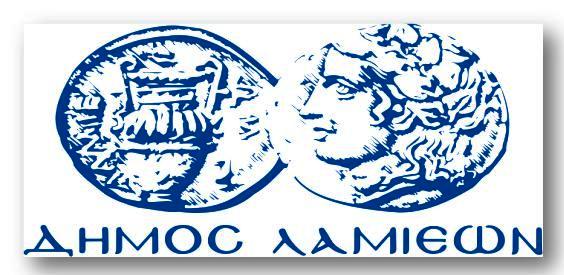 ΠΡΟΣ: ΜΜΕΔΗΜΟΣ ΛΑΜΙΕΩΝΓραφείου Τύπου& ΕπικοινωνίαςΛαμία, 9/5/2016